HAR23 ПРИВЯЗЬ С СИСТЕМОЙ "RIPLIGHT SYSTEM II®" - 3 ТОЧКИ КРЕПЛЕНИЯ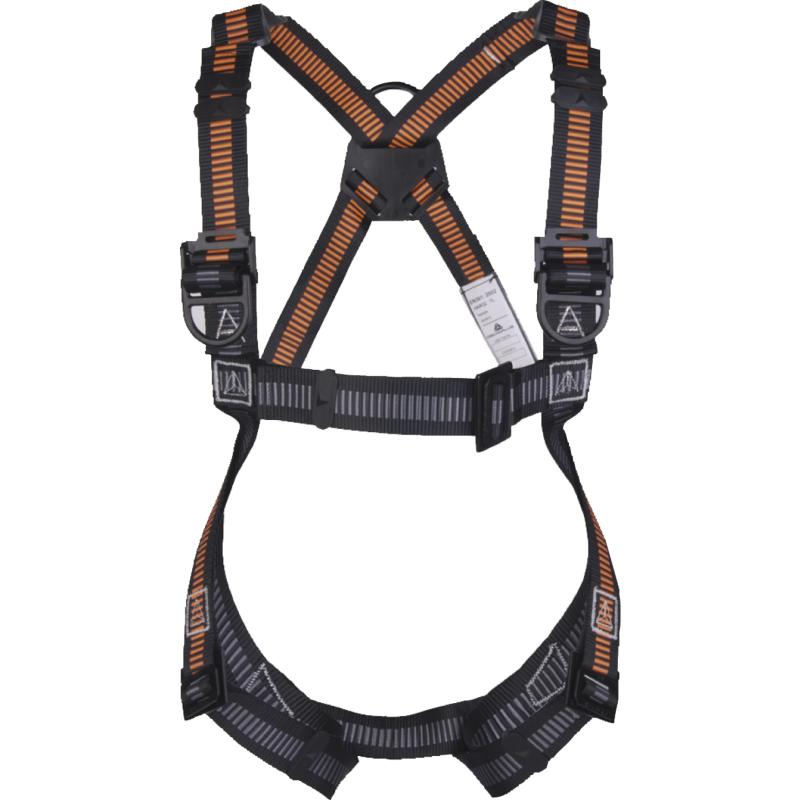 Цвет: черно-оранжевый                               Размер: S/M/L, XL/XXLСПЕЦИФИКАЦИЯПривязь с удлиняемой системой "Riplight System II ®",  с грудной лямкой. Привязь с 3 точками крепления для защиты от падений (спинная, правая грудная, левая грудная). Материал ремней – полиэстер. Регулировка привязи осуществляется с помощью 2 пряжек на ножных лямках, 2 пряжек на плечевых лямках и пряжки на грудной лямке. Индикатор падения. Испытана на 150 кг.Вес – 1,3 кг ОСНОВНЫЕ ПРЕИМУЩЕСТВА ТОВАРА ДЛЯ ПОЛЬЗОВАТЕЛЯУдлиняемая пантенованная система "Riplight System II ®" – "расширяемая волна"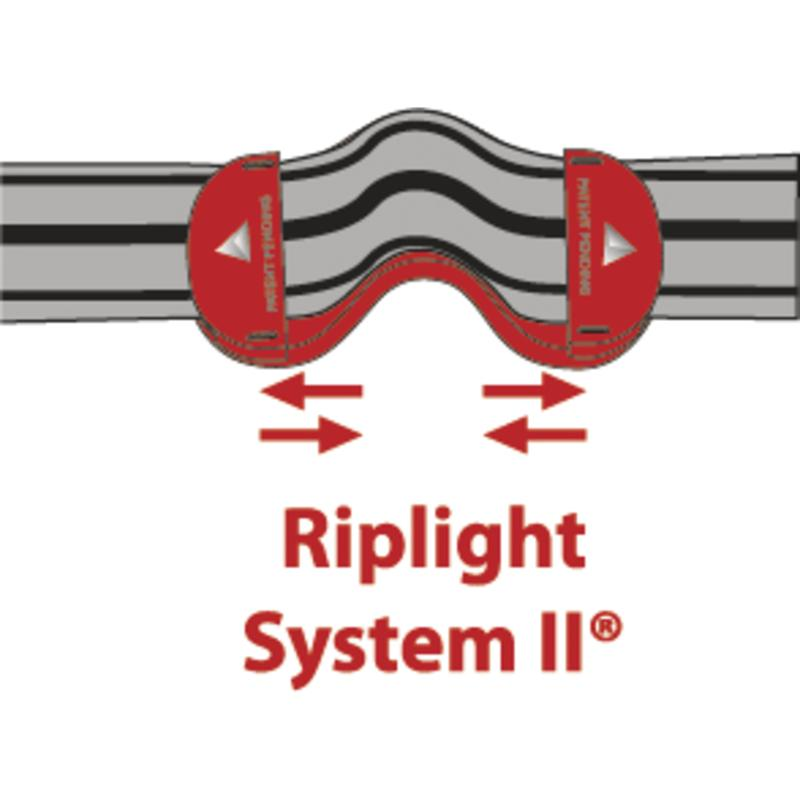 Индикатор падения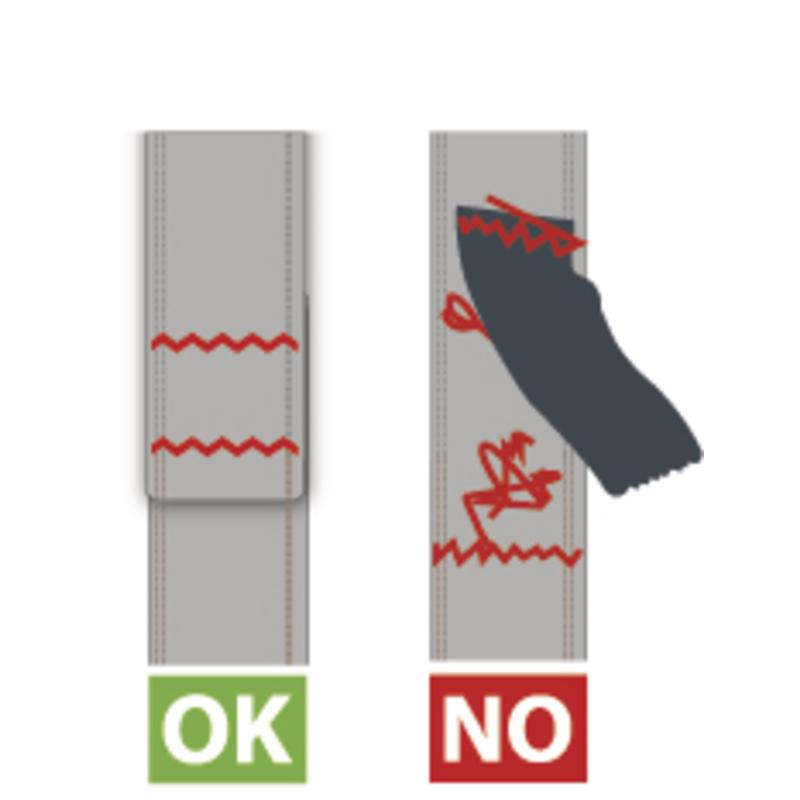 